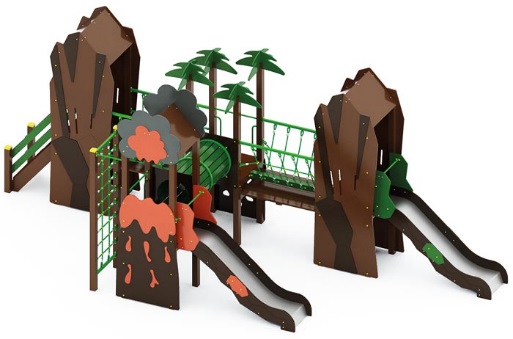 Игровой комплекс 1062Размер не менее: длина – 9170 мм, ширина – 3940 мм, высота – 3720 мм.     Комплекс должен состоять из: не менее трех площадок с крышами и одной площадки без крыши, которые имеют размеры не менее: длина – 1000 мм, ширина – 1000 мм.  Двухскатные крыши должны быть изготовленны из водостойкой фанеры, толщиной не менее 9 мм. Каркас площадок (вертикальное основание) должен быть изготовлен из клееного бруса, сечением не менее 100х100 мм. Высота платформы площадки над поверхностью ударопоглощающего покрытия составляет не менее 1200 мм, и не более 1250 мм. Пол площадок должен быть изготовлен из водостойкой ламинированной нескользящей фанеры, толщиной не менее 18 мм.     Первая площадка с двухскатной крышей должна иметь горку, которая должна иметь габаритные размеры не менее: длина – 2240 мм, ширина – 695 мм, высота – 1990 мм, стартовый участок горки находится на высоте не менее 1150 мм, и не более 1200 мм, от поверхности покрытия площадки. Скат горки выполнен из цельного листа нержавеющей стали, толщиной не менее 1,5 мм, оснащен бортами из березовой водостойкой фанеры, высотой не менее 170 мм, от ската до верхней части борта, и толщиной не менее 18 мм. Также горка имеет защитную перекладину, изготовленную из металлической трубы, диаметром не менее 26,8 мм, которую устанавливают на высоте не менее 600 мм, и не более 900 мм от уровня пола стартового участка горки. В комплекте с горкой должен идти подпятник, для крепления горки в грунт, изготовленный из профильной трубы, сечением не менее 30*30 мм. Основание горки должно быть изготовлено из профильной трубы, сечением не менее 50*25 мм. Радиус изгиба окончания горки должен быть больше или равен 50 мм. Средний угол наклона участка скольжения не должен превышать 40°. Высота конечного участка горки над поверхностью покрытия площадки должна быть не более 200 мм. Площадка с двух сторон должна иметь ограждения в виде скалы, изготовленные из водостойкой фанеры толщиной не менее 18 мм. с декоративными накладками, изготовленными из водостойкой фанеры, толщиной не менее 9 мм.   Вторая площадка без крыши должна иметь не менее одного входа в виде скалодрома, который имеет размеры не менее: ширина – 950 мм, высота – 1130 мм, должен быть изготовлен из водостойкой фанеры, толщиной не менее 18 мм, с отверстиями для ног. Вход должен быть оснащен защитной перекладиной и поручнями, изготовленными из металлической трубы, диаметром не менее 26,8 мм.Столбы второй площадки должны иметь декоративные элементы в виде четырех пальм, изготовленных из водостойкой фанеры, толщиной не менее 18 мм.     Первая и вторая площадка должны быть соединены переходом в виде подвесного бревна, имеет габаритные размеры не менее: длина – 1500 мм, ширина – 940 мм, высота – 900 мм, оборудованного страховочным мостом. Бревно должно быть из клееного деревянного бруса сечением не менее 100*100 мм. Перила из металлической профильной трубы сечением не менее 40*40 мм. Сетка из полипропиленового каната диаметром не менее 16 мм, со стальным/полипропиленовым сердечником, перекрестия канатов зафиксированы пластиковыми соединительными элементами цилиндрической формы, крепежные элементы пропиленовой сетки представляют собой петлю с коушем, обжатую алюминиевой втулкой. Канат должен быть предназначен для детских игровых площадок, сплетен из 6-ти прядей. Каждая прядь состоит из металлической сердцевины (канатная оцинкованная проволока) с обкаткой мультифиламентным полипропиленом, стабилизированным против ультрафиолетового излучения. Страховочный мост выполнен из калиброванного пиломатериала толщиной не менее 30 мм. Бревно должно быть закреплено между площадками жестко.     Третья площадка с двухскатной крышей должна иметь вход, оборудованный лестницей, которая должна быть изготовлена из: стойки вертикальные – клееный брус, сечением не менее 100*100 мм, основание – из калиброванного пиломатериала, толщиной не менее 40 мм, перила – из калиброванного пиломатериала, толщиной не менее 40 мм. Количество ступенек – не менее четырех. Торцевые части вертикального столба должны быть закрыты пластмассовыми накладками. Ступеньки должны быть изготовлены методом склейки калиброванного пиломатериала и водостойкой нескользящей фанеры. Лестница должна оборудована подпятником. Подпятник должен быть изготовлен из металлической профильной трубы, сечением не менее 50*25 мм, а также стали листовой, толщиной не менее 3 мм.Площадка с двух сторон должна иметь ограждения в виде скалы, изготовленные из водостойкой фанеры толщиной не менее 18 мм. с декоративными накладками, изготовленными из водостойкой фанеры, толщиной не менее 9 мм.Вторая и третья площадка должны быть соединены между собой переходом в видеканатного подвесного моста, который имеет габаритные размеры не менее: длина – 1500 мм, ширина – 1000 мм, высота – 840 мм, оборудованного страховочным мостом. Перекладины подвесного моста должны быть изготовлены из калиброванного пиломатериала, толщиной не менее 40 мм, и березовой водостойкой фанеры, толщиной не менее 18 мм, склеенных между собой. Перила из металлической профильной трубы сечением не менее 40*40 мм. Сетка из полипропиленового каната диаметром не менее 16 мм, со стальным/полипропиленовым сердечником, перекрестия канатов зафиксированы пластиковыми соединительными элементами цилиндрической формы, крепежные элементы пропиленовой сетки представляют собой петлю с коушем, обжатую алюминиевой втулкой. Канат должен быть предназначен для детских игровых площадок, сплетен из 6-ти прядей. Каждая прядь состоит из металлической сердцевины (канатная оцинкованная проволока) с обкаткой мультифиламентным полипропиленом, стабилизированным против ультрафиолетового излучения. Страховочный мост выполнен из калиброванного пиломатериала толщиной не менее 30 мм.      Четвертая площадка с двухскатной крышей должна иметь горку, которая должна иметь габаритные размеры не менее: длина – 2240 мм, ширина – 695 мм, высота – 1990 мм, стартовый участок горки находится на высоте не менее 1150 мм, и не более 1200 мм, от поверхности покрытия площадки. Скат горки выполнен из цельного листа нержавеющей стали, толщиной не менее 1,5 мм, оснащен бортами из березовой водостойкой фанеры, высотой не менее 170 мм, от ската до верхней части борта, и толщиной не менее 18 мм. Также горка имеет защитную перекладину, изготовленную из металлической трубы, диаметром не менее 26,8 мм, которую устанавливают на высоте не менее 600 мм, и не более 900 мм от уровня пола стартового участка горки. В комплекте с горкой должен идти подпятник, для крепления горки в грунт, изготовленный из профильной трубы, сечением не менее 30*30 мм. Основание горки должно быть изготовлено из профильной трубы, сечением не менее 50*25 мм. Радиус изгиба окончания горки должен быть больше или равен 50 мм. Средний угол наклона участка скольжения не должен превышать 40°. Высота конечного участка горки над поверхностью покрытия площадки должна быть не более 200 мм.Основание крыши площадки должно быть выполнено в виде декоративной панели, изготовленной из водостойкой фанеры, толщиной не менее 18 мм, с декоративными накладками, изготовленными из водостойкой фанеры, толщиной не менее 9 мм. Ограждение площадки с одной стороны выполнено в виде вулкана и изготовлено из водостойкой фанеры, толщиной не менее 18 мм, с декоративными накладками, изготовленными из водостойкой фанеры, толщиной не менее 9 мм.Площадка должна иметь один вход, оснащенный защитной перекладиной, изготовленной из металлической трубы, диаметром не менее 26,8 мм. и приставным спортивным элементом в виде подъема канатного, который состоит: двух вертикальных столбов, сетка, изготовленная из полипропиленового каната диаметром не менее 16 мм, со стальным/полипропиленовым сердечником, перекрестия канатов зафиксированы пластиковыми соединительными элементами цилиндрической формы, крепежные элементы пропиленовой сетки представляют собой петлю с коушем, обжатую алюминиевой втулкой. Канат должен быть предназначен для детских игровых площадок, сплетен из 6-ти прядей. Каждая прядь состоит из металлической сердцевины (канатная оцинкованная проволока) с обкаткой мультифиламентным полипропиленом, стабилизированным против ультрафиолетового излучения.     Вторая и четвертая площадки должны быть соединены между собой тоннельным переходом, габаритные размеры не менее: внутренний диаметр – 620 мм, длина – 1500 мм, изготовлен из калиброванного пиломатериала, толщиной не менее 40 мм. Основные элементы изготовлены из металлической профильной трубы, сечением не менее 40*20 мм. Начинается и заканчивается переход фанерой, размерами не менее: ширина – 950 мм, высота – 950 мм, изготовленной из водостойкой фанеры, толщиной не менее 18 мм.     Используемая фанера должна являться водостойкой фанерой марки ФСФ, из лиственных пород.      При изготовлении несущих конструкций (столбов) должна быть использована технология склейки под прессом нескольких слоев древесины.     Деревянные детали должны быть тщательно отшлифованы, кромки закруглены и окрашены яркими двухкомпонентными красками, стойкими к сложным погодным условиям, истиранию, действию ультрафиолета и специально предназначенными для применения на детских площадках, крепеж оцинкован.       Металлические элементы окрашены яркими порошковыми красками с предварительной антикоррозионной обработкой. Выступающие гайки и болтовые соединения должны закрываться пластиковыми заглушками.     Обязательно наличие закладных деталей для монтажа, изготовленные из: труба металлическая диаметром не менее 48 мм, сталь листовая, толщиной не менее 3 мм.